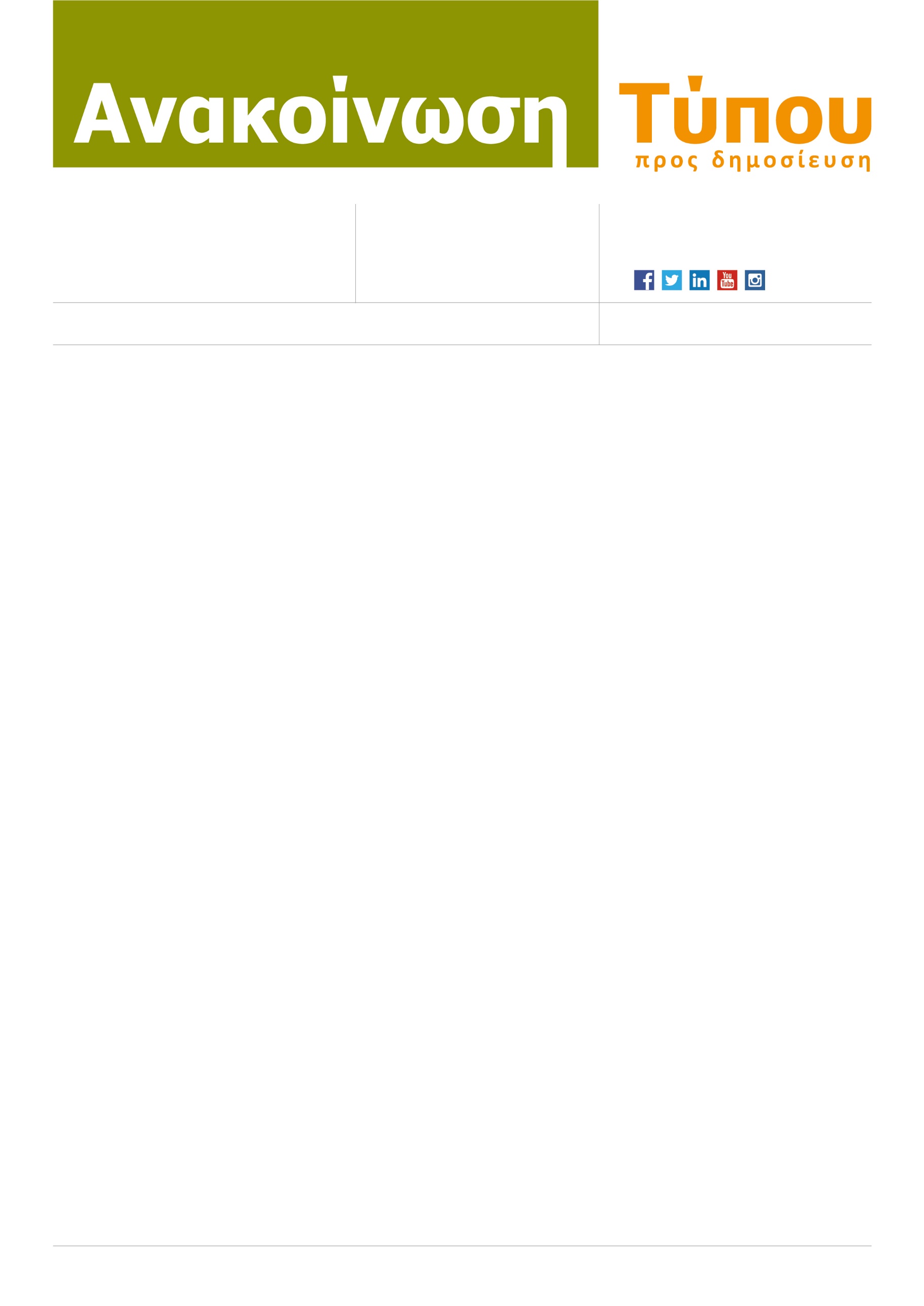 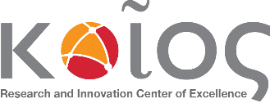 8 Μαρτίου 2022Θέσεις Ερευνητικής Απασχόλησης στο Κέντρο Αριστείας «Κοίος»  για την Καλοκαιρινή Περίοδο 2022Το Κέντρο Αριστείας για Έρευνα και Καινοτομία «Κοίος» του Πανεπιστημίου Κύπρου προκηρύσσει 5 θέσεις Ερευνητικής Απασχόλησης (Summer Internship – Undergraduate Research Opportunities Program) για την καλοκαιρινή περίοδο 2022 για προπτυχιακούς φοιτητές/τριες Πανεπιστημίου. Το «ΚΟΙΟΣ» παρέχει ένα εξαιρετικό περιβάλλον για διεξαγωγή κορυφαίου επιπέδου έρευνας στην περιοχή της Τεχνολογίας Πληροφοριών και Επικοινωνιών, με έμφαση στην παρακολούθηση, τη διαχείριση, τον έλεγχο και την ασφάλεια μεγάλης κλίμακας υποδομών ζωτικής σημασίας, που συμπεριλαμβάνουν συστήματα παραγωγής, μεταφοράς και διανομής ηλεκτρικής ενέργειας, δίκτυα παροχής νερού, συστήματα μεταφορών, δίκτυα τηλεπικοινωνιών και συστήματα διαχείρισης και ανταπόκρισης σε καταστάσεις έκτακτης ανάγκης. Το Κέντρο στοχεύει στη διεπιστημονική αλληλεπίδραση και προωθεί τη συνεργασία μεταξύ βιομηχανίας, πανεπιστημίων και ερευνητικών οργανισμών σε τομείς υψηλής τεχνολογίας παγκόσμιας σημασίας.Οι φοιτητές/τριες που θα επιλεγούν θα εργαστούν με τους ακαδημαϊκούς και τους ερευνητές του Κέντρου Αριστείας «Κοίος» σε ερευνητικά προγράμματα. Οι θέσεις είναι ανοικτές για φοιτητές/τριες από όλους τους κλάδους που πιστεύουν ότι μπορούν να εργαστούν και να συνεισφέρουν σε τεχνολογικά ερευνητικά προγράμματα.Οι φοιτητές/τριες μπορούν να εργαστούν σε μια από τις ακόλουθες περιοχές ευφυούς παρακολούθησης, ελέγχου και ασφάλειας για:Ευφυή συστήματα μεταφορώνΈξυπνα δίκτυα νερούΤηλεπικοινωνιακά συστήματα και δίκτυα επόμενης γενιάςΣυστήματα ισχύος, έξυπνα δίκτυα και ενσωμάτωση ανανεώσιμων πηγών ενέργειαςΡομποτική, ενσωματωμένα και IoT συστήματα υλικού και λογισμικούΔιαχείριση καταστροφών,  βιοϊατρικά συστήματα/συστήματα  περίθαλψηςΤο ωράριο και η περίοδος της απασχόλησης είναι ευέλικτα. Αναμένεται ότι οι φοιτητές θα εργάζονται 30 ώρες τη βδομάδα (κατά μέσο όρο).  Η χρονική διάρκεια της απασχόλησης θα συμφωνηθεί με τους επιλεγέντες φοιτητές/τριες και μπορεί να είναι από 4 ως 8 βδομάδες (μεταξύ 6 Ιουνίου και 29 Ιουλίου 2022) και θα περιλαμβάνει υποχρεωτική παρουσίαση μεταξύ 25 και 29 Ιουλίου. Ο εβδομαδιαίος μισθός θα είναι €200.Οι ενδιαφερόμενοι φοιτητές/φοιτήτριες καλούνται να υποβάλουν τα ακόλουθα στοιχεία ηλεκτρονικά στο σύνδεσμο: https://applications.ucy.ac.cy/recruitment/main μέχρι τις 1 Απριλίου 2022:Βιογραφικό σημείωμα (μέχρι 2 σελίδες)Αντίγραφο αναλυτικής βαθμολογίαςΑιτήσεις με ελλιπή στοιχεία δεν θα αξιολογούνται.Για περισσότερες πληροφορίες για το Ερευνητικό Κέντρο μπορείτε να επισκεφθείτε την ιστοσελίδα http://www.kios.ucy.ac.cy ή να επικοινωνήσετε με το τηλέφωνο 22893454.